РазработчикиСогласовано с Педагогическим советом  ГПОУ РК «Колледж культуры»Протокол № 1 от «07» сентября 2018 г.УтвержденоПриказом директораГПОУ РК «Колледж культуры»от 10.09.2018 № 92 а/оуСодержание1. Паспорт рабочей программы профессионального модуля1.1. Область применения рабочей программы профессионального модуляРабочая программа профессионального модуля является частью основной профессиональной образовательной программы в соответствии с ФГОС СПОв части освоения основного вида профессиональной деятельности (ВПД):и соответствующих профессиональных компетенций (ПК):Программа профессионального модуля может быть использована:1.2. Цели и задачи профессионального модуля – требования к результатам освоения профессионального модуляС целью овладения указанным видом профессиональной деятельности и соответствующими профессиональными компетенциями обучающийся в ходе освоения профессионального модуля должен:иметь практический опыт:уметь:знать:1.3. Рекомендуемое количество часов на освоение программы профессионального модуля:2. Результаты освоения профессионального модуляРезультатом освоения профессионального модуля является овладение обучающимися видом профессиональной деятельности в том числе профессиональными (ПК) и общими (ОК) компетенциями.3. Структура и содержание профессионального модуля3.1. Тематический план профессионального модуляМетодическое обеспечение образовательного процесса3.2. Содержание обучения по профессиональному модулю4. Условия реализации профессионального модуляРеализация профессионального модуля предполагает наличие4.2 Оборудование учебного кабинета и рабочих мест кабинетаУсловные обозначенияД – демонстрационный экземпляр (1 экз., кроме специально оговоренных случаев);К – полный комплект (исходя из реальной наполняемости группы);Ф – комплект для фронтальной работы (примерно в два раза меньше, чем полный комплект, то есть не менее 1 экз. на двух обучающихся);П – комплект, необходимый для практической работы в группах, насчитывающих по несколько обучающихся (6-7 экз.). Технические средства обученияОборудование мастерской и рабочих мест мастерской1. Кабинет резьбы по дереву1.Список оборудования столярной мастерской:- станок «Мастер-Универсал  Р» 2,2кВв с рейсмусом  кол.1№013163934- эл.точило  BG 14-14 Кратон 40203019 кол. 1 №013163935- станок сверлильный  MD-40204003 кол. 1 №013163936- станок токарный WML-1-04 Кратон 40102004 кол. 1 №013163933 - вайма  веерная  кол. 1 № 013108406 - комбинированный станок КС-2  кол.1 № 013120001 - станок деревообрабатывающий кол. 1 № 013108404 - станок рейсмусовый СР-41 кол.1 № 013108405 - станок деревообрабатывающий кол.1 № 013108402- токарный станок кол.1 № 013103840- токарный станок кол.1 № 07110352.Электроинструмент- эл.лобзик «PST 900 PEL( Bosch) 650вт кол.1 №013283751-шлиф. машинка «9911» 1 шт. № 013283880-эл. пила MAKITA UC40220А 1 шт. № 013183882-эл. дрель HP 1640 ударная MAKITA кол. 1 №0131803113.Ручной инструмент:-топор 1 шт.-пассатижи 6 шт.-кусачки 7 шт.-ножницы по металлу 3 шт.-ножовки 5 шт.-клещи 1 шт.-лобзик по металлу 2 -угольник металлический – 1 шт.-газовый ключ – 1 шт.- долото – 16 шт.-ложечные ножи – 9 -стамески полукруглые – 35 шт.-стамески прямые – 10 шт.-набор стамесок Б – 11 ш-резаки – 10 шт.-молотки – 5 шт.-дрель ручная – 1 шт.-рубанок – 1 шт.-напильники – 10 шт.-тиски – 12 шт.-штангенциркуль – 4шт.-ключ разводной – 1 шт.-мусорка – 2 шт.-удлинитель – 1 шт.2.Кабинет ручного ткачества Для работы в мастерской ручного ткачества необходимо хорошее освещение, столы, оборудование: ткацкие станки, рамы. бердечки, инструменты: ножницы, линейки, иголки, материалы: шерстяные, полушерстяные нити, тканевые лоскуты 1. ткацкий стан                         3 шт.2. бердечки                                10 шт.3. рамы                                       8 шт.4. столы                                      6 шт.5. стулья                                    12 шт.6. струбцины                              8 шт3.Кабинет росписи по дереву1.Рабочие столы2.Стулья3.Направленые источники света4.Инструменты и материалы4.Кабинет художественной обработки лозыОборудование кабинета и рабочих мест:Стол ученический –8Стул – 16Урна –1Книжный шкаф –2Шкаф –Жалюзи –2Карниз –2Доска –1Инструменты и материалы:Секатор -1Нож – 1Перчатки- 1 параРабочая одежда4.2. Информационное обеспечение обученияПеречень рекомендуемых учебных изданий, Интернет-ресурсов, дополнительной литературыОсновные источники :Дополнительные источники : Ресурсы Интернет Учебно-методическое пособие. Петриковская росписьhttp://blog.i.ua/community/2785/613487Электронный Учебник по технологии - раздел: "Обработка древесины"http://nsworld.ru/uchebnik/1.htmlЕдиное окно доступа к образовательным ресурсам. Библиотекаhttp://window.edu.ru/window/libraryЭлектронная библиотека учебно-методической литературы для общего и профессионального образования. Электронный Учебник по технологии - раздел: Обработка древесиныhttp://nsworld.ru/uchebnik/1.htmlhttp://www.remesla.ru/ Традиционные Российские промыслы и ремесла, декоративно-прикладное искусство.http://www.gzhel.ru Сервер российской фабрики фарфора «Гжель», посвящен одному из интереснейших русских народных промыслов.http://www.ceramic.karelia.ru/ Прионежский комбинат народных художественных промыслов «Карельская керамика».http://www.rusmuseum.ru Русский музей (Санкт-Петербург).http://www.hermitage.ru Эрмитаж (Санкт-Петербург).4.3. Общие требования к организации образовательного процесса при реализации профессионального модуляМетодическое обеспечение образовательного процессаТребования к условиям проведения занятийРеализация профессионального модуля осуществляется:Реализация профессионального модуля осуществляется:Требования к условиям организации учебной практикиЦели и задачи, программы и формы отчетности определяются колледжем и доводятся до студентов до начала практики.Требования к условиям консультационной помощи обучающимся При выполнении проекта (работы) по модулю предусматривается проведение консультаций с обучающимися в пределах отведенного времени. Форма проведения консультаций (групповые, индивидуальные, письменные, устные) определяется колледжем.Требования к условиям организации внеаудиторной деятельности обучающихсяВнеаудиторная работа сопровождается методическим обеспечением.Реализация профессионального модуля обеспечивается доступом каждого обучающегося к базам данных и библиотечным фондам. Во время самостоятельной подготовки студенты обеспечиваются бесплатным доступом к сети Интернет.4.4. Кадровое обеспечение образовательного процессаТребования к квалификации педагогических кадров, обеспечивающих обучение по междисциплинарному курсу: наличие высшего профессионального образования, соответствующего профилю модуля.Опыт деятельности в организациях соответствующей профессиональной сферы является обязательным.Требования к квалификации педагогических кадров, осуществляющих руководство практикой: специалисты с высшим профессиональным образованием – преподаватели междисциплинарных курсов, а также общепрофессиональных дисциплин «Рисунка», «Живописи», «Цветоведения».5. Контроль и оценка результатов освоения профессионального модуля (вида профессиональной деятельности)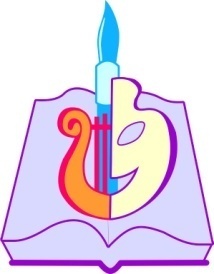 Государственное профессиональное образовательное учреждение Республики Коми«КОМИ РЕСПУБЛИКАНСКИЙ КОЛЛЕДЖ КУЛЬТУРЫ ИМ. в. т. чИСТАЛЕВА»рабочая программапрофессионального модуляПМ.02 ПРОИЗВОДСТВЕННО-ТЕХНОЛОГИЧЕСКАЯ ДЕЯТЕЛЬНОСТЬдля студентов, обучающихся по специальности54.02.02 Декоративно-прикладное искусство и народные промыслы (по видам)Сыктывкар 2018ББК 85.12Р13ББК 85.12Р13ББК 85.12Р13ББК 85.12Р13ББК 85.12Р13ББК 85.12Р13ББК 85.12Р13ББК 85.12Р13ББК 85.12Р13ББК 85.12Р13Рабочая программа профессионального модуля разработана на основе Федерального государственного образовательного стандарта по специальности среднего профессионального образованияРабочая программа профессионального модуля разработана на основе Федерального государственного образовательного стандарта по специальности среднего профессионального образованияРабочая программа профессионального модуля разработана на основе Федерального государственного образовательного стандарта по специальности среднего профессионального образованияРабочая программа профессионального модуля разработана на основе Федерального государственного образовательного стандарта по специальности среднего профессионального образованияРабочая программа профессионального модуля разработана на основе Федерального государственного образовательного стандарта по специальности среднего профессионального образованияРабочая программа профессионального модуля разработана на основе Федерального государственного образовательного стандарта по специальности среднего профессионального образованиякоднаименование специальностинаименование специальностинаименование специальностинаименование специальности54.02.02Декоративно-прикладное искусство и народные промыслы (по видам)Декоративно-прикладное искусство и народные промыслы (по видам)Декоративно-прикладное искусство и народные промыслы (по видам)Декоративно-прикладное искусство и народные промыслы (по видам)(основная профессиональная образовательная программа среднего профессионального образования углубленной подготовки)(основная профессиональная образовательная программа среднего профессионального образования углубленной подготовки)(основная профессиональная образовательная программа среднего профессионального образования углубленной подготовки)(основная профессиональная образовательная программа среднего профессионального образования углубленной подготовки)(основная профессиональная образовательная программа среднего профессионального образования углубленной подготовки)(основная профессиональная образовательная программа среднего профессионального образования углубленной подготовки)Фамилия, имя, отчествоУченая степень (звание)[квалификационная категория]Должность1Выборов Александр ВениаминовичПервая квалификационная категорияПреподаватель ГПОУ РК «Колледж культуры»2Журина Валентина ВладимировнаПреподаватель ГПОУ РК «Колледж культуры»3Мингалева Нина МихайловнаВысшая квалификационная категорияПреподаватель ГПОУ РК «Колледж культуры»4Богданова Василя РафиковнаПреподаватель ГПОУ РК «Колледж культуры»Техническую и содержательную экспертизу рабочей программы профессионального модуля и контрольно- оценочных средств провелиТехническую и содержательную экспертизу рабочей программы профессионального модуля и контрольно- оценочных средств провелиФамилия, имя, отчествоДолжность1Мингалева Нина Михайловнапреподаватель ГПОУ РК «Колледж культуры»2Меникова Елена Валерьевнаруководитель Дома народных ремесел «Зарань»3Самарина Валентина Ивановнадиректор  МАУК «Центр коми культуры г. Сыктывкара»ББК 85.12Р13© ГПОУ  РК «Колледж культуры», 20181.Паспорт рабочей программы профессионального модуля42.Результаты освоения профессионального модуля63.Структура и содержание профессионального модуля74.Условия реализации профессионального модуля355.Контроль и оценка результатов освоения профессионального модуля43ПМ.02Производственно-технологическая деятельностьпо специальности54.02.02Декоративно-прикладное искусство и народные промыслы (по видам)Декоративно-прикладное искусство и народные промыслы (по видам)Декоративно-прикладное искусство и народные промыслы (по видам)Декоративно-прикладное искусство и народные промыслы (по видам)[код][наименование специальности полностью][наименование специальности полностью][наименование специальности полностью][наименование специальности полностью]укрупненной группы специальностейукрупненной группы специальностейукрупненной группы специальностейукрупненной группы специальностей54.00.00Изобразительное и прикладные виды искусстваПроизводственно-технологическая деятельность[наименование вида профессиональной деятельности в соответствии с ФГОС (пункты 5.2.1-5.2n)]ПК 2.1. Копировать бытовые изделия традиционного прикладного искусства.ПК 2.2.  Варьировать изделия декоративно-прикладного и народного искусства с новыми технологическими и колористическими решениями.ПК 2.3. Составлять технологические карты исполнения изделий декоративно-прикладного и народного искусства.ПК 2.4.Использовать компьютерные технологии при реализации замысла в изготовлении изделия традиционно-прикладного искусства.ПК 2.5. Планировать работу коллектива исполнителей и собственную деятельность.ПК 2.6. Контролировать изготовление изделий на предмет соответствия требованиям, предъявляемым к изделиям декоративно-прикладного и народного искусства.ПК 2.7.Обеспечивать и соблюдать правила и нормы безопасности в профессиональной деятельности.только в рамках реализации специальности54.02.02Декоративно-прикладное искусство и народные промыслы (по видам)копирования и варьирования исторических и современных образцов декоративно-прикладного искусства (по видам); материального воплощения самостоятельно разработанных проектов изделий декоративно-прикладного искусства; применения технологических и эстетических традиций при исполнении современных изделий декоративно-прикладного искусствавыполнять изделия декоративно-прикладного искусства на высоком профессиональном уровне;применять знания и навыки в области материаловедения, специальной технологии, исполнительского мастерства в процессе копирования, варьирования и самостоятельного выполнения изделий декоративно-прикладного искусствафизические и химические свойства материалов, применяемых при изготовлении изделий декоративно-прикладного искусства (по видам);технологический процесс исполнения изделия декоративно-прикладного искусства (по видам);художественно- технические приемы изготовления изделий декоративно-прикладного искусства (по видам);специфику профессионального материального воплощения авторских проектов изделий декоративно-прикладного искусства (по видам);правила техники безопасности при изготовлении изделия декоративно-прикладного искусства (по видам);всего часоввсего часов1887в том числев том числемаксимальной учебной нагрузки обучающегосямаксимальной учебной нагрузки обучающегося1563часов, в том числечасов, в том числеобязательной аудиторной учебной нагрузки обучающегосяобязательной аудиторной учебной нагрузки обучающегосяобязательной аудиторной учебной нагрузки обучающегося1042часов,самостоятельной работы обучающегосясамостоятельной работы обучающегосясамостоятельной работы обучающегося521часов;учебной и производственной практикиучебной и производственной практики324 часа, часа, Производственно-технологическая деятельностьКодНаименование результата обученияПК 2.1. Копировать бытовые изделия традиционного прикладного искусства.ПК 2.2.  Варьировать изделия декоративно-прикладного и народного искусства с новыми технологическими и колористическими решениями.ПК 2.3. Составлять технологические карты исполнения изделий декоративно-прикладного и народного искусства.ПК 2.4.Использовать компьютерные технологии при реализации замысла в изготовлении изделия традиционно-прикладного искусства.ПК 2.5. Планировать работу коллектива исполнителей и собственную деятельность.ПК 2.6. Контролировать изготовление изделий на предмет соответствия требованиям, предъявляемым к изделиям декоративно-прикладного и народного искусства.ПК 2.7.Обеспечивать и соблюдать правила и нормы безопасности в профессиональной деятельности.ОК 1.Понимать сущность и социальную значимость своей будущей профессии, проявлять к ней устойчивый интерес.ОК 2.Организовывать собственную деятельность, определять методы решения профессиональных задач, оценивать их эффективность и качество.ОК 3.Решать проблемы, оценивать риски и принимать решения в нестандартных ситуацияхОК 4.Осуществлять поиск, анализ и оценку информации, необходимой для постановки и решения профессиональных задач, профессионального и личностного развития.ОК 5.Использовать информационно-коммуникационные технологии для совершенствования профессиональной деятельности.ОК 6.Работать в коллективе, обеспечивать его сплочение, эффективно общаться с коллегами, руководством, потребителями..ОК 7.Ставить цели, мотивировать деятельность подчиненных, организовывать и контролировать их работу с принятием на себя ответственности за результат выполнения заданий.ОК 8.Самостоятельно определять задачи профессионального и личностного развития, заниматься самообразованием, осознанно планировать повышение квалификации.ОК 9.Ориентироваться в условиях частой смены технологий в профессиональной деятельности.Коды профессиональных компетенцийНаименование разделов профессионального модуляВсего часов (максимальная учебная нагрузка и практики)Объем времени, отведенный на освоение междисциплинарного курса (курсов)Объем времени, отведенный на освоение междисциплинарного курса (курсов)Объем времени, отведенный на освоение междисциплинарного курса (курсов)Объем времени, отведенный на освоение междисциплинарного курса (курсов)Объем времени, отведенный на освоение междисциплинарного курса (курсов)ПрактикаПрактикаКоды профессиональных компетенцийНаименование разделов профессионального модуляВсего часов (максимальная учебная нагрузка и практики)Обязательная аудиторная учебная нагрузка обучающегосяОбязательная аудиторная учебная нагрузка обучающегосяОбязательная аудиторная учебная нагрузка обучающегосяСамостоятельная работа обучающегосяСамостоятельная работа обучающегосяУчебная, часовПроизводственная (по профилю специальности), часов (если предусмотрена рассредоточенная практика)Коды профессиональных компетенцийНаименование разделов профессионального модуляВсего часов (максимальная учебная нагрузка и практики)Всего, часовв т.ч. лабораторные работы и практические занятия, часовв т.ч., курсовая работа (проект), часовВсего, часовв т.ч., курсовая работа (проект), часовОбязательная учебная нагрузка обучающегосяПроизводственная (по профилю специальности), часов (если предусмотрена рассредоточенная практика)12345678910ОК 1 – 9ПК 2.1 – 2.7МДК.02.01Технология исполнения изделий декоративно-прикладного и народного искусства15631042521ОК 1 – 9ПК 2.1 – 2.7Раздел 1. Резьба по дереву533355178ОК 1 – 9ПК 2.1 – 2.7Раздел 2. Роспись по дереву506339167ОК 1 – 9ПК 2.1 – 2.7Раздел 3. Ручное ткачество18612462ОК 1 – 9ПК 2.1 – 2.7Раздел 4. Художественная обработка лозы338224114ОК 1 – 9ПК 2.1 – 2.7УП.02  Практика  для получения первичных профессиональных навыков 108108ОК 1 – 9ПК 2.1 – 2.7УП 03 Учебная практика (изучение памятников  искусства в других городах)7272ОК 1 – 9ПК 2.1 – 2.7ПП 01 Исполнительская практика144144ОК 1 – 9ПК 2.1 – 2.7Всего:18871042521180144ПМ.02Производственно-технологическая деятельностьНаименование разделов междисциплинарных курсов (МДК) профессионального модуля (ПМ) и темСодержание учебного материала, лабораторные работы и практические занятия, самостоятельная работа обучающихся, курсовая работа (проект) (если предусмотрены)Объем часовМакс./сам.р./ауд.рУровень освоения123МДК.02.01Технология исполнения изделий декоративно-прикладного и народного искусства1563/521/1042Раздел 1. Резьба по дереву533/178/3551 курс 1 семестр Геометрическая (трёхгранно-выемчатая) резьба по дереву96/32/64Тема 1.1 История возникновения резьбыЛекция: Введение. История возникновения резьбы. Породы деревьев.Самостоятельная работа: Просмотр фильмов по декоративно-прикладному искусству (резьба)4/2/21121Тема 1.2. Материалы и оборудованиеЛекция: Техника безопасности. Инструменты и приспособления для резьбы.Самостоятельная работа: СРС – Дать характеристику инструментов и технику безопасности при работе с ними.12/4/8143412Тема 1.3 ДревесинаЛекция: Строение и основные свойства древесины.  П/з. Выбор и подготовка материала для геометрической резьбы.Самостоятельна работа обучающихся: СРС – Посещение библиотек, изучение литературы по теме: Художественная резьба по дереву;12/4/8143412Тема 1.4 Пороки древесиныЛекция: Пороки дерева и древесины.П/з. Приемы резанья элементов геометрической резьбы. Самостоятельна работа обучающихся: СРС – Работа с аналогами по резьбе (зарисовки резных изделий в музеях и с иллюстраций книг по ДПИ, интернет – ресурсов)..12/4/8143412Тема 1.5Свойства древесиныЛекция: Физические и механические свойства древесины. Физические свойства древесины.П/з. Выполнение резьбы по эскизу на основе аналогов (панно 18 х 28)Самостоятельна работа обучающихся: СРС – Разработка эскизов изделия. Чертежи в    трёх измерениях и в аксонометрии14/6/8143612Тема 1.6 ИзделиеЛекция: Механические свойства древесины.П/з.  Изготовление изделия (разделочная доска) Самостоятельна работа обучающихся: СРС – Собирать и систематизировать в портфолио подготовленный материал для проектирования изделии декоративно- прикладного искусства.14/6/8143612Тема 1.7 РезьбаЛекция: Угловые соединения. П/з. Резьба на изделии. Самостоятельна работа обучающихся: СРС – Посещение музеев, выставок художников и мастеров декоративно-прикладного искусства. Анализ.26/6/201766612Тема 1.8  Дифференцированный зачет2/-/231 курс 2 семестр Традиционно геометрическая резьба народа Коми.80/40/40Тема 2.1 Техника безопасностиЛекция:  Вводное занятие. Техника безопасности. Самостоятельна работа обучающихся: ДР – Завершение программного задания.7/5/211512Тема 2.2 МатериалЛекция: Особенности традиционной резьбы народа Коми. П/з. Выбор и подготовка материала Самостоятельна работа обучающихся: ДР – Завершение программного задания.11/5/6132512Тема 2.3 ИзделиеЛекция: Щитовые соединения.П/з. Изготовление изделия. Кухонный набор. Самостоятельна работа обучающихся: ДР – Завершение программного задания.18/10/81431012Тема 2.4 РезьбаЛекция: Характеристики клеев.П/з. Выполнение резьбы по эскизу. Самостоятельна работа обучающихся: ДР – Завершение программного задания.25/10/1514551012Тема 2.5 Виды резьбыЛекция: Характеристика защитных материалов.П/з. Отделка резного изделия (шлифовка, тонировка, покрытие защитными материалами) Самостоятельна работа обучающихся: ДР – Завершение программного задания.19/10/914410122 курс 3 семестр. Резьба на объёмном изделии (шкатулки)64/16/48Тема 3.1 Техника безопасностиЛекция: Вводное занятие. Шкатулка-как вид декоративно-прикладного искусства. Виды резьбы на шкатулках. Самостоятельна работа обучающихся: ДР – Завершение программного задания.3/2/11212Тема 3.2 МатериалЛекция: Техника безопасности при работе с электро и режущим инструментом.П/з. Выбор и подготовка материала.Самостоятельна работа обучающихся: ДР – Завершение программного задания.7/2/514212Тема 3.3 Резьба с заоваленным фономЛекция:Форма шкатулки. Соотношение высоты, ширины и длины шкатулки.П/з. Работа с деталями, склейка шкатулки.Самостоятельна работа обучающихся: ДР – Завершение программного задания.14/4/101333412Тема 3.4 Резьба с подушечным фономЛекция: Композиционное решение резьбы на шкатулке.П/з. Резьба на поверхности шкатулки.Самостоятельна работа обучающихся: ДР – Завершение программного задания.24/4/20144443412Тема 3.5 Резьба рельефа с выбранным фоном  Лекция: Защитные материалы для древесины.П/з. Завершающий этап резьбы шкатулки. Тонировка, шлифовка и покрытие защитными средствами.Самостоятельна работа обучающихся: ДР – Завершение программного задания..14/4/101333412Тема 3.6 Просмотр Итоговое занятие: просмотр творческих работ2/-/232 курс 4 семестр. Рельефная резьба (барельеф, горельеф)76/19/57Тема 4.1 Техника безопасности.Лекция:Вводное занятие. Техника безопасности.Самостоятельна работа обучающихся: ДР – Завершение программного задания..3/2/1121Тема 4.2 Материал  Лекция: Виды рельефа.П/з: Выбор и подготовка материала.Самостоятельна работа обучающихся: ДР – Завершение программного задания.12/2/1024422Тема 4.3Барельеф  Лекция: Жанры рельефа. П/з. Резьба барельефа.Самостоятельна работа обучающихся: ДР – Завершение программного задания.20/5/15344453Тема 4.4 Горельеф  Лекция: Глубина и плановость рельефа.П/з. Резьба горельефа.Самостоятельна работа обучающихся: ДР – Завершение программного задания.20/5/15344453Тема 4.5 РамкаЛекция: Рамка, как обобщающая форма для резной композиции. Виды и форма рамок. П/з: Склейка и резьба рамки для рельефаСамостоятельна работа обучающихся: ДР – Завершение программного задания.СРС – Посещение библиотек, изучение литературы по теме: Художественная резьба по дереву;20/5/15344453Тема 4.6 Просмотр Итоговое занятие: просмотр творческих работ1/-/133 курс 5 семестр Объёмная резьба48/16/32Тема  5.1 Техника безопасности Лекция: Вводное занятие. Техника безопасности.Самостоятельна работа обучающихся: СРС – Изучить инструкцию по технике безопасности.3/2/11Тема 5.2 ИнструментыЛекция: Правила заготовки, сушки и хранения материала для объёмной резьбы. П/з. Подготовка инструмента к работе.Самостоятельна работа обучающихся:  СРС –     Работа с аналогами по резьбе (зарисовки резных изделий в музеях и с репродукции книг по ДПИ, интернет - ресурсов).5/2//32122Тема 5.3МатериалЛекция: Заточка инструмента для объемной резьбыП/з: Подготовка материалаСамостоятельна работа обучающихся: СРС – Просмотр фильмов по декоративно-прикладному искусству (резьба по дереву).7/4/3342Тема 5.4Объемное изделиеЛекция: Технология    изготовления объёмного изделия.П/з. Составление технологической картыСРС –      Посещение выставок, Национальной галереи РК, Национального музея РК, изучение литературы по теме: Художественная резьба по дереву;16/4/12243342Тема 5.5 Объемная посудаЛекция: Утилитарные изделия как предмет народного искусства.П/з. Резьба   изделий.   Объёмная посуда (утица солонка, черпак, ложка)Самостоятельна работа обучающихся: СРС – Посещение библиотек, изучение литературы по теме: Художественная резьба по дереву;.16/4/12233443Тема.5.6 Просмотр Итоговое занятие: просмотр творческих работ1/-/133 курс 6 семестр Объемная (скульптурная) резьба57/19/38Тема 6.1 Эскизы изделияЛекция: Вводное занятие. Техника безопасности.П/з. Разработка эскизов изделияСамостоятельна работа обучающихся: СРС – Изучить инструкцию по технике безопасности.3/2/11Тема 6.2 Объемная модель из пластилинаЛекция: Виды объёмных изделий. П/з. Моделирование объёмного изделия.Самостоятельна работа обучающихся: СРС –    Работа с аналогами по резьбе (зарисовки резных изделий в музеях и с репродукции книг по ДПИ, интернет - ресурсов)..15/5/1024453Тема 6.3 Материал П/з. Выбор и подготовка материалаПодготовка материала(склейка, грубая обработка формы) Нанесение рисункаВырезание Шлифовка Самостоятельна работа обучающихся: СРС – Просмотр фильмов по декоративно-прикладному искусству (резьба по дереву.12/6/622262Тема 6.4 Скульптурная резьбаЛекция: Мелкая скульптурная пластика. Жанры.П/з. Объёмная скульптурная резьба. Композиция на анималистический или сказочный (мифологический) жанр.Самостоятельна работа обучающихся: СРС –     Посещение библиотек, изучение литературы по теме: Художественная резьба по дереву26/6/202455463Тема 6.5 Просмотр Итоговое занятие: просмотр творческих работ, подготовка к экзамену1/-/13Экзамен 4 курс 7 семестр Проектирование изделий в интерьере77/29/48Тема 7.1 Лекция: Вводное занятие. Техника безопасности.Самостоятельна работа обучающихся: ДР – Завершение программного задания.СРС – Изучить инструкцию по технике безопасности.10/9/1191Тема 7.2 Моделирование изделийЛекция: Композиционная связь изделий с интерьером.П/з. Моделирование комплекта изделий в интерьере. Разработка эскизов изделия.Подготовка материала Поиск композиционного решенияВыполнение итоговой композиции изделияВыполнение форэскизачертеж изделияСамостоятельна работа обучающихся: ДР – Завершение программного задания.СРС –     Работа с аналогами по резьбе (зарисовки резных изделий в музеях и с репродукции книг по ДПИ, интернет - ресурсов).26/10//164444102Тема 7.3 Изготовление изделий в материалеП/з.  Изготовление  одного из изделий входящих в комплект будущей дипломной работыПодготовка материала (склейка, шлифовка, форма)Нанесение рисункаВырезание Шлифовка Самостоятельна работа обучающихся: ДР – Завершение программного задания.СРС –     Работа с аналогами по резьбе (зарисовки резных изделий в музеях и с репродукции книг по ДПИ, интернет - ресурсов).40/10/3066666103Тема 7.4Просмотр Итоговое занятие: просмотр творческих работ1/-/134 курс 8 семестр Работа над творческим проектом35/7/28Тема 8.1Эскезирование  Лекция: Вводное занятие. Техника безопасности.Практическая работа: Разработка эскизов изделияСамостоятельна работа обучающихся: ДР – Завершение программного задания..4/3/11Тема 8.2 Изготовление изделия в материале Практическая работа: Работа   над   проектом   по   индивидуальному плануПодготовка материала (склейка, шлифовка, форма)Нанесение рисункаВырезание основной частиДеталировкаШлифовка Самостоятельная работа: завершение программного задания, для выполнения задания используйте книгу Афанасьев, А. Ф. Резьба по дереву. Техника, инструменты, изделия : [учебник].  – Москва : Даръ, 2014. – 175 с. : ил.29/4/255555543 Дифференцированный зачет2/-/23Итого по Разделу 1.  Резьба по деревуИтого по Разделу 1.  Резьба по дереву533/178/355Раздел 2. Роспись по дереву506/167/3391 курс 1 семестр Основы росписи72/24/48Тема 1.1 Вводная беседаЛекция: «Традиционные росписи Русского севера и Коми» Основные сведения об инструментах, принадлежностях и материалах, используемых в росписи. Правила техники безопасности во время занятий по росписи3/-/331Тема 1.2. Основные элементы народной росписиОсновные элементы народной росписи.Основные элементы народной росписи и способы их выполнения (упражнения на листе бумаги).Практическая работа: выполнение упражнений «капля», «линия», «тычок».ДР: завершение программного задания5/2/3322Тема 1.3. Композиция «Фантастический цветок»Композиция «Фантастический цветок».Практическая работа: выполнение композиции «Фантастический цветок» с использованием основных элементов народной росписи.Самостоятельная работа, ДР: завершение программного задания5/2/3322Тема 1.4. Работа с аналогамиСтилизация природных форм.Стилизация растений.Стилизация растений (на примере осенних листьев, цветка календулы). Составление композиции с растительными мотивами.Лекция: «Приемы стилизации природных форм»Практическая работа: выполнение зарисовок осенних листьев.Самостоятельная работа, ДР: завершение программного заданияПрактическая работа: стилизация осеннего листа с использованием основных элементов народной росписи.Самостоятельная работа, ДР: завершение программного заданияПрактическая работа: декоративная стилизация растительного мотива (на примере осеннего листа) приемами стилизации формы и цвета.Самостоятельная работа, ДР: завершение программного заданияПрактическая работа: выполнение зарисовки цветка календулы (с натуры).Самостоятельная работа, ДР: завершение программного заданияПрактическая работа: стилизация цветка календулы.Самостоятельная работа, ДР: завершение программного заданияПрактическая работа: декоративная стилизация растительного мотива (на примере цветка календулы).Самостоятельная работа, ДР: завершение программного заданияПрактическая работа: выполнение композиции с растительным мотивом в полосе (поиск вариантов в карандаше).ДР: завершение программного заданияПрактическая работа: выполнение композиции с растительным мотивом в полосе (в цвете).ДР: завершение программного заданияПрактическая работа: выполнение композиции с растительным мотивом в круге (поиск вариантов в карандаше).ДР: завершение программного заданияПрактическая работа: выполнение композиции с растительным мотивом в круге (в цвете).ДР: завершение программного заданияПрактическая работа: выполнение композиции с растительным мотивом в ромбе или квадрате (поиск вариантов в карандаше).ДР: завершение программного заданияПрактическая работа: выполнение композиции с растительным мотивом в ромбе или квадрате (в цвете).Самостоятельная работа: завершение программного задания, подготовка к зачету (творческому просмотру)58/19/3933332323232323131313131312Тема 1.4. Стилизация животныхСтилизация животных.Зооморфные мотивы в традиционной росписи по дереву.Практическая работа: выполнение копий зооморфных мотивов (изображения коней, птиц) традиционных росписей.ДР: завершение программного задания .Дифференцированный зачет4/1/31 курс 2 семестр.  Росписи Русского Севера80/40/40Тема 2.1. Технология и материаловедениеТехнология и материаловедение.Краски, применяемые в росписи по дереву (гуашь, темпера, масляные и акриловые краски). Грунты для росписи. Лаки и растворители.Лекция: «Технология и материаловедение».ДР: завершение программного задания4/2/2221Тема 2.2. История возникновения и развитие северодвинских росписейИстория возникновения и развитие Северодвинских росписей.Лекция: История возникновения Северодвинских росписей (Пермогорской, Ракульской, Борецкой).Технология и техника Пермогорской/Ракульской/Борецкой росписи.ДР: завершение программного задания4/2/2222Тема 2.3. Элементы Пермогорской/Ракульской/Борецкой росписиЭлементы Пермогорской/Ракульской/Борецкой росписи.Основные элементы (растительные, зооморфные мотивы) и способы их выполнения (упражнения на бумаге).Практическая работа: выполнение растительных элементов росписи (цветок крина, ягодки, листики, древо) в цвете.ДР: завершение программного заданияПрактическая работа: выполнение ленточного узора с растительным мотивом в цвете.ДР: завершение программного заданияПрактическая работа: выполнение зооморфных элементов росписи (птицы) в цвете.ДР: завершение программного заданияПрактическая работа: выполнение зооморфных элементов росписи (птица-Сирин) в цвете.ДР: завершение программного заданияПрактическая работа: выполнение зооморфных элементов росписи (конь) в цвете.ДР: завершение программного задания20/10/1022222222222Тема 2.4. Работа с аналогамиРабота с аналогами.Работа с аналогами.Практическая работа: выполнение копии Пермогорской/Ракульской/Борецкой прялки на бумаге в цвете.ДР: завершение программного задания4/2/2222Тема 2.5. Эскиз разделочной доски или панноЭскиз разделочной доски или панно.Выполнение эскиза разделочной доски или панно с Пермогорской/Ракульской/Борецкой росписью (по выбору обучающихся).Практическая работа: выбор основных мотивов (на основе копии прялки) и составление различных вариантов композиции в карандаше.ДР: завершение программного заданияПрактическая работа: составление различных вариантов композиции в карандаше.ДР: завершение программного заданияПрактическая работа: детализация эскиза и выполнение работы на бумаге в натуральную величину в карандаше.ДР: завершение программного заданияПрактическая работа: детализация эскиза и выполнение работы на бумаге в натуральную величину в карандаше.ДР: завершение программного заданияПрактическая работа: выполнение эскиза в натуральную величину в цвете.ДР: завершение программного заданияПрактическая работа: уточнение эскиза и завершение работы в цвете.ДР: завершение программного задания24/12/122222222222223Тема 2.6. Выполнение в материале разделочной доски или панноВыполнение в материале разделочной доски или панно.Выполнение Пермогорской/Ракульской/Борецкой росписи разделочной доски или панно (в материале) с соблюдением технологии и правил техники безопасности.Практическая работа: подготовка изделия под роспись (шлифовка, грунтовка).ДР: завершение программного заданияПрактическая работа: перенос орнамента с эскиза на изделие.ДР: завершение программного заданияПрактическая работа: выполнение основных элементов орнамента в цвете.ДР: завершение программного заданияПрактическая работа: выполнение основных элементов орнамента в цвете.ДР: завершение программного заданияПрактическая работа: выполнение оживки.ДР: завершение программного заданияПрактическая работа: покрытие изделия лаком.ДР: завершение программного задания24/12/122222222222223Экзамен2 курс 3 семестр. Мезенская роспись72/24/48Тема 3.1. Беседа «Мезенская роспись».Беседа «Мезенская роспись».Лекция: история возникновения и развития Мезенской росписи; ее особенности, ареал распространения, мастера3/-/31Тема 3.2. Символы и образы в Мезенской росписиСимволы и образы в Мезенской росписи.Лекция: символы в Мезенской росписи (земля, вода, воздух, огонь, солярные символы, символы плодородия).Лекция: образы в Мезенской росписи (конь, олень, утка, древо жизни).Практическая работа: составление таблицы символов3/-/3122Тема 3.3. Основные элементы Мезенской росписиОсновные элементы Мезенской росписи. Основные элементы узора Мезенской росписи и способы их выполнения.Практическая работа: выполнение простых элементов узора Мезенской росписи (прямые, волнистые линии, спираль, завиток, «перышко», зигзаг, «коловорот», «звездочка».ДР: завершение программного заданияЛенточный орнамент: узоры в косой и прямой клетке (бордюры).Практическая работа: выполнение упражнений на бумаге.Самостоятельная работа, ДР: завершение программного заданияУзоры в ромбе, треугольнике  (бордюры).Практическая работа: выполнение упражнений на бумаге.Самостоятельная работа, ДР: завершение программного задания16/7/93233323Тема 3.4. Растительные мотивыРастительные мотивы Основные растительные мотивы Мезенской росписи.Декоративное изображение деревьев и цветов.Практическая работа: выполнение копий, выполнение упражнений на бумаге.ДР: завершение программного задания4/1/3313Тема 3.5. Зооморфные мотивыЗооморфные мотивы.Лекция: основные зооморфные мотивы Мезенской росписи и способы их выполнения (упражнения на бумаге).Декоративное изображение птиц в традиционной Мезенской росписи.Практическая работа: выполнение копий, выполнение упражнений на бумаге.ДР: завершение программного заданияПрактическая работа: способы выполнения коней и оленей в Мезенской росписи, выполнение копий,  (упражнения на бумаге).ДР: завершение программного задания12/3/9332313Тема 3.6. Эскиз панноЭскиз панно.Выполнение эскиза панно с Мезенской росписью (на бумаге).Практическая работа: выполнение копий сюжетных композиций Мезенской росписи, выполнение эскизов панно с сюжетной композицией.Практическая работа: выполнение копий сюжетных композиций Мезенской росписи.Самостоятельная работа, ДР: завершение программного заданияПрактическая работа: выполнение эскизов панно с сюжетной композицией.Самостоятельная работа, ДР: завершение программного задания10/4/632323Тема 3.7. Выполнение панно с Мезенской росписью в материалеВыполнение панно с Мезенской росписью в материале.Выполнение Мезенской росписи на панно (в материале).Практическая работа: выполнение задания в материале с соблюдением технологии и правил техники безопасности.Практическая работа: подготовка изделия под роспись (шлифовка, грунтовка, сушка)Практическая работа: выполнение орнамента в цвете; покрытие изделия лаком.Самостоятельная работа, ДР: завершение программного задания9/3/63333Тема 3.8. Эскиз шкатулкиЭскиз шкатулки.Выполнение эскиза шкатулки или короба с Мезенской росписью (на бумаге).Практическая работа: выполнение эскизов.Самостоятельная работа, ДР: завершение программного задания5/2/3323Тема 3.8. Выполнение шкатулки с Мезенской росписью в материалеВыполнение шкатулки с Мезенской росписью в материале.Практическая работа: выполнение Мезенской росписи на шкатулке или коробе (в материале) с соблюдением технологии и правил техники безопасности.Практическая работа: подготовка изделия под роспись (шлифовка, грунтовка, сушка).Самостоятельная работа, ДР: завершение программного заданияПрактическая работа: выполнение орнамента в цвете; покрытие изделия лаком.Самостоятельная работа, ДР: завершение программного задания10/4/6323232 курс 4 семестр. Пижемская роспись 84/27/57Тема 4.1. Беседа: «Пижемская роспись»Беседа: «Пижемская роспись».Лекция: история возникновения и развития росписи; ее особенности, ареал распространения; мастера3/-/332Тема 4.2. Элементы росписиЭлементы росписи.Основные элементы Пижемской росписи и способы их выполнения (на бумаге).Практическая работа: выполнение простых элементов узора («крин», «росток», «завиток»).Самостоятельная работа, ДР: завершение программного заданияПрактическая работа: выполнение простых элементов узора («крест», «скобка»).Самостоятельная работа: завершение программного задания11/5/632333Тема 4.3. Мотивы росписиМотивы росписи.Основные мотивы Пижемской росписи и способы их выполнения (на бумаге).Практическая работа: выполнение орнаментальных мотивов: «древо», «горка».Самостоятельная работа, ДР: завершение программного заданияПрактическая работа: выполнение орнаментальных мотивов: ромб с завитками или ростками в различных комбинациях элементов.Самостоятельная работа, ДР: завершение программного задания10/4/632323Тема 4.4. Работа с аналогамиРабота с аналогами.Работа с аналогами.Практическая работа: выполнение копий изделий с традиционной Пижемской росписью (грабли, каталка, ложки).Самостоятельная работа, ДР: завершение программного задания6/3/3333Тема 4.5. Эскиз пижемской ложкиЭскиз пижемской ложки.Выполнение эскиза ложки с Пижемской росписью.Практическая работа: проработка эскиза (в карандаше).Самостоятельная работа, ДР: завершение программного заданияПрактическая работа: выполнение эскиза в цвете.Самостоятельная работа, ДР: завершение программного задания9/3/632323Тема 4.6. Эскиз шкатулки или подносаРоспись пижемской ложки.Выполнение Пижемской росписи на ложке с соблюдением технологии и правил техники безопасности.Практическая работа: подготовка изделия под роспись (шлифовка, грунтовка, сушка)Практическая работа: выполнение орнамента в цвете.ДР: завершение программного заданияПрактическая работа: покрытие изделия лаком10/1/933133Тема 4.7. Эскиз солонки-утицыЭскиз солонки-утицы.Выполнение эскиза изделия с Пижемской росписью Практическая работа: выполнение вариантов эскиза солонки-утицы с Пижемской росписью в карандаше.Самостоятельная работа, ДР: завершение программного заданияПрактическая работа: составление технологической карты изделия.Самостоятельная работа, ДР: завершение программного заданияПрактическая работа: выполнение эскиза в цвете.ДР: завершение программного задания14/5/93232313Тема 4.8. Роспись солонки-утицыРоспись солонки-утицы.Выполнение Пижемской росписи на солонке-утице с соблюдением технологии и правил техники безопасности.Практическая работа: подготовка изделия под роспись (шлифовка, грунтовка, сушка).ДР: завершение программного заданияПрактическая работа: перенос схемы орнамента с эскиза на изделие.ДР: завершение программного заданияПрактическая работа: выполнение орнамента на изделии в цвете.ДР: завершение программного заданияПрактическая работа: выполнение оживки.ДР: завершение программного заданияПрактическая работа: покрытие изделия лаком20/5/153131323133Экзамен3 курс 5 семестр. Верхневычегодская роспись48/16/32Тема 5.1. Беседа: «Верхневычегодская роспись»Беседа: «Верхневычегодская роспись».Лекция: история возникновения и развития Верхневычегодской росписи; ее особенности, ареал распространения, мастера2/-/21Тема 5.2. Элементы росписиЭлементы росписи.Основные элементы Верхневычегодской росписи и способы их выполнения (на бумаге).Практическая работа: выполнение основных элементов росписи (прямая линия, «витейка», «мысик», «капля», «тычок»). Выполнение элементов, объединяющих композицию по вертикали («скобка», «крест», «коромысло», «крест», «петля»).Самостоятельная работа: завершение программного задания4/2/2222Тема 5.3. Мотивы росписиМотивы росписи.Мотивы Верхневычегодской росписи и способы их выполнения (на бумаге). Практическая работа: выполнение основных мотивов росписи (солярные знаки, «крест», «свастика»). Выполнение дополнительных мотивов росписи (солярные знаки, «компас»).Самостоятельная работа: завершение программного задания4/2/2222Тема 5.4. Эскиз разделочной доскиЭскиз разделочной доски.Выполнение эскиза разделочной доски с Верхневычегодской росписью (на бумаге).Практическая работа: выполнение различных вариантов композиции в карандаше.Самостоятельная работа: завершение программного заданияПрактическая работа: выполнение эскиза на бумаге в цвете в натуральную величину.Самостоятельная работа: завершение программного задания8/4/422223Тема 5.5. Выполнение росписи разделочной доски в материалеВыполнение росписи разделочной доски в материале.Выполнение Верхневычегодской росписи на разделочной доске с соблюдением технологии и правил техники безопасности.Самостоятельная работа: завершение программного задания.Практическая работа: подготовка изделия под роспись масляными красками (шлифовка, шпатлевание, грунтовка олифой, сушка)Практическая работа: покрытие изделия фоном, сушкаПрактическая работа: перенос орнамента с эскиза на изделиеПрактическая работа: выполнение орнамента в цвете.Самостоятельная работа: завершение программного задания.Практическая работа: покрытие изделия лаком в два этапа12/2/102222223Тема 5.6. Эскиз шкатулки или подносаЭскиз шкатулки или подноса.Выполнение эскиза шкатулки или подноса с Верхневычегодской росписью (на бумаге).Практическая работа: выполнение различных вариантов композиции в карандаше.Самостоятельная работа: завершение программного заданияПрактическая работа: детализация эскиза шкатулки и выполнение работы на бумаге в цвете в натуральную величину.Самостоятельная работа: завершение программного задания6/2/421213Тема 5.7. Выполнение в материале шкатулки или подносаВыполнение в материале шкатулки или подноса.Выполнение Верхневычегодской росписи шкатулки или подноса с соблюдением технологии и правил техники безопасности.Практическая работа: подготовка изделия под роспись масляными красками (шлифовка, шпатлевание, грунтовка олифой, сушка)Практическая работа: покрытие изделия фоном, сушкаПрактическая работа: выполнение орнамента в цвете.Самостоятельная работа: завершение программного заданияПрактическая работа: покрытие изделия лаком в два этапа10/2/82222233 курс 6 семестр. Нижневычегодская роспись53/15/38Тема 6.1. Беседа: «Нижневычегодская роспись»Беседа: «Нижневычегодская роспись».Лекция: история возникновения и развития свободнокистевой росписи; ее особенности, ареал распространения; мастера3/1/21Тема 6.2. Элементы росписиЭлементы росписи.Основные элементы свободнокистевой росписи способы и приемы их выполнения (на бумаге).Практическая работа: выполнение простых элементов узора (на примере Урало-Сибирской росписи)Самостоятельная работа: завершение программного заданияПрактическая работа: выполнение композиций на основе простых элементов узора («букет», «венок», «гирлянда»).Самостоятельная работа: завершение программного задания8/4/422222Тема 6.3. Мотивы росписиМотивы росписи.Основные мотивы Нижневычегодской и Урало-Сибирской росписи и способы их выполнения (на бумаге).Практическая работа: выполнение основных мотивов Нижневычегодской росписи живописного вида («цветок», «птица», «листок»).Практическая работа: выполнение основных мотивов графического вида («веточка», «цветок», солярные знаки).Самостоятельная работа: завершение программного задания6/2/42222Тема 6.4. Эскиз разделочной доски Эскиз разделочной доски.Выполнение эскиза разделочной доски с Нижневычегодской росписью (на бумаге).Практическая работа: выполнение различных вариантов композиции в карандаше.Самостоятельная работа: завершение программного заданияПрактическая работа: поиски цветового решения.Самостоятельная работа: завершение программного заданияПрактическая работа: детализация эскиза разделочной доски и выполнение работы на бумаге в цвете в натуральную величину.Самостоятельная работа: завершение программного задания9/3/62121212Тема 6.5. Выполнение в материале разделочной доски с Нижневычегодской росписью Эскиз панноВыполнение в материале разделочной доски с Нижневычегодской росписью.Выполнение Нижневычегодской росписи на разделочной доске с соблюдением технологии и правил техники безопасности.Практическая работа: подготовка изделия под роспись масляными красками (шлифовка, шпатлевание, грунтовка олифой, сушка)Практическая работа: покрытие изделия фоном, сушка.Самостоятельная работа: завершение программного заданияПрактическая работа: перенос орнамента с эскиза на изделие; выполнение орнамента в цвете7/1/622123Тема 6.6. Эскиз набора изделийЭскиз набора изделий.Выполнение эскиза набора изделий с Нижневычегодской росписью (на бумаге).Практическая работа: выполнение различных вариантов композиции набора в карандаше.Самостоятельная работа: завершение программного заданияПрактическая работа: поиски цветового решения.Самостоятельная работа: завершение программного заданияПрактическая работа: детализация эскиза и выполнение работы на бумаге в цвете в натуральную величину.Самостоятельная работа: завершение программного задания9/3/62121213Тема 6.7. Выполнение набора изделий с Нижневычегодской росписью в материалеВыполнение набора изделий с Нижневычегодской росписью в материале.Выполнение Нижневычегодской росписи набора изделий с соблюдением технологии и правил техники безопасности.Практическая работа: подготовка изделия под роспись масляными красками (шлифовка, шпатлевание, грунтовка олифой, сушка)Практическая работа: покрытие изделия фоном, сушкаПрактическая работа: выполнение орнамента в цвете.Самостоятельная работа: завершение программного заданияПрактическая работа: выполнение элементов оживки, завершающих декор и подчеркивающих целостность формыПрактическая работа: покрытие изделия лаком в два этапа12/2/102222223Экзамен4 курс 7семестр. Выполнение изделия (или комплекта изделий) в выбранной технике росписи62/14/48Тема 7.1. Проектирование изделия (или комплекта изделий) под росписьПроектирование изделия (или комплекта изделий) под роспись.Проектирование изделия или набора изделий (для выбранной техники росписи).Практическая работа: поиск аналогов, выполнение копий и зарисовок предметов народного декоративно-прикладного искусства.Самостоятельная работа: завершение программного заданияПрактическая работа: проектирование изделия или набора изделий.Самостоятельная работа: составление план работы над проектом изделия; завершение программного заданияПрактическая работа: поиск формы предметов, композиционного решения.Самостоятельная работа: завершение программного задания15/6/93232323Тема 7.2. Разработка макета изделия (или набора изделий)Разработка макета изделия (или набора изделий).Выполнение эскиза изделия (или набора изделий) и изготовление макета.Практическая работа: выполнение развертки макета изделия в натуральную величину.Самостоятельная работа: завершение программного заданияПрактическая работа: выполнение макета.Самостоятельная работа: завершение программного заданияПрактическая работа: поиски цветового решения.Самостоятельная работа: завершение программного заданияПрактическая работа: выполнение эскиза на бумаге в цвете в натуральную величину.Самостоятельная работа: завершение программного заданияПрактическая работа: завершение эскиза в цвете в натуральную величину.Самостоятельная работа: завершение программного задания21/6/1531323131313Тема 7.3. Выполнение в материале изделия (или набора изделий)Выполнение в материале изделия (или набора изделий).Выполнение росписи по эскизу.Практическая работа: подготовка материала, сборка или вытачивание изделийПрактическая работа: подготовка изделий под роспись (шлифовка, шпатлевание, грунтовка, сушка)Практическая работа: покрытие изделия фономПрактическая работа: выполнение подмалевкаПрактическая работа: выполнение в цвете основных композиционных элементов и мотивов.Самостоятельная работа: завершение программного заданияПрактическая работа: детализация; завершение росписи в цвете.Самостоятельная работа: завершение программного заданияПрактическая работа: выполнение оживкиПрактическая работа: покрытие изделия лаком26/2/2433333131333Экзамен4 курс 8 семестр. Творческий проект37/9/28Тема 8.1. Этапы разработки проектаЭтапы разработки проекта.Этапы разработки проекта.Лекция: этапы разработки проекта.Практическая работа: поиск темы проекта.ДР: завершение программного заданияПрактическая работа: выбор темы проекта, изучение аналогов и копий, рассмотрение условий реализации проекта, актуальности темы.Самостоятельная работа, ДР: составление списка вариантов тем для творческого проекта завершение программного задания11/3/841423Тема 8.2. Разработка проекта в материалеРазработка проекта в материале.Изготовление образца изделия в материале с соблюдением технологических особенностей.Практическая работа: выбор материала, подготовка изделий под роспись (шлифовка, шпатлевание, грунтовка, сушка).ДР: завершение программного заданияПрактическая работа: изготовление образца изделия в материале с соблюдением технологических особенностей.Самостоятельная работа, ДР: завершение программного заданияПрактическая работа: выполнение в цвете основных композиционных элементов и мотивов.ДР: завершение программного заданияПрактическая работа: детализация; завершение росписи в цвете.ДР: подготовка к зачету (оформление портфолио), завершение программного задания22/6/16414241423Тема 8.2. Дифференцированный зачет4/-/4Итого по Разделу 2. Роспись по деревуИтого по Разделу 2. Роспись по дереву506/167/339Раздел 3. Ручное ткачество186/62/1243 курс 5 семестр. Ткачество поясов-оберегов72/24/48Тема 1.1 ткацкое ремесло. Лекция: Знакомство с видами ткачества по образцам. Особенности ткацкого ремесла в коми. самостоятельная работа Подготовка сообщений: “Национальные виды ткачества Использовать литературу: Мингалёва, Н.М Заправочный тканый пояс: учебно-методическое пособие\ Н.М.Мингалёва. Сыктывкар:-2019-16 с.(традиционные ремёсла)3\1/21Тема  1.2. Материалы и инструментыЛекция: Материалы и инструменты для тканья (коми и русские названия). Понятия «основа» и «утка».Самостоятельная работа: Зарисовки инструментов Составить словарь терминов ,используйте книгу книгу Мингалёва, Н.М Заправочный тканый пояс: учебно-методическое пособие\ Н.М.Мингалёва. Сыктывкар:-2019-16 с.(традиционные ремёсла)4\1\3212Тема 1.3.Работа с материаломПрактическая работа: Семантика тканного пояса. Копирование орнамента для изготовления пояса Подготовка к работе с материалом. Самостоятельная работаРеферат, зарисовка орнаментов тканных поясов для выполнения задания используйте литературу: .Буткевич, Л.М. История орнамента: допущено Министерством образования и науки РФ : учебное пособие для студентов высших педагогических учебных заведений / Л. М.Буткевич. – 2-е изд. испр. и доп. – М.: Владос, 2014. – 267 с.: ил. : Климова, Г. Текстильный орнамент коми. – 2-е изд.  - Кудымкар, 1995. -130 с.ил.5\2\3322Тема 1.4 Традиционный пояс на бердечкеПрактическая работа:  Изготовление традиционного пояса , заправка бердечка на  поперечный рисунокПодготовка нитей основыЗаправка бердечкаТканьё поясаЗавершение: изготовление кистей поясаСамостоятельная работа: завершение программного задания.30\10\201118102Тема 1.5 Традиционный пояс на бердечкеПрактическая работа: :  Изготовление традиционного пояса заправка бердечка  на продольный рисунок Подготовка нитей основыЗаправкаТканьё поясаЗавершение: изготовление кистей поясаСамостоятельная работа: завершение программного задания30\10\2011181033 курс 6 семестр. тканый мини гобелен114/38/76Тема 2.1. ГобеленЛекция: Гобелен как способ художественного ткачества Знакомство с техникой гобелена               11 Тема 2.2 Изучение технологии, виды плетенияПрактическая работа: Упражнения по выполнению основных видов плетения: паласное, сумаховое, ворсовое. Способы соединения нитей утка между собойУпражнение №1 Паласное плетениеУпражнение №2 Сумаховое плетениеУпражнение №3 Ворсовое плетениеСамостоятельная работа: , завершение программного задания,  реферат, для выполнения задания используйте книгу Справочник дизайнера декоративно-прикладного искусства / под общ. ред. Л. Р. Маиляна. – Ростов-на-Дону : Феникс, 2014. – 22014\5\9Тема 2.3.ЭскизПрактическая работа: Работа над эскизом для тканья мини гобелена. Самостоятельная работа: наброски и зарисовки с натуры растений и животных. Варьировать варианты эскизов гобеленов  12/4\82Тема 2.4. Подготовка материалаПрактическая работа: Натяжение основы на раму, закрепление картона, работа в материале.Самостоятельная работа: завершение программного задания, для выполнения задания используйте книгу Справочник дизайнера декоративно-прикладного искусства / под общ. ред. Л. Р. Маиляна. – Ростов-на-Дону : Феникс, 2014. – 220 с.6/2/42Тема 2.5. Изготовление гобеленаПрактическая работа: Изготовление гобелена  Работа в материале.Выполнение нижней части изделия, используя различные виды плетенияВыполнение основной части изделияСамостоятельная работа:.завершение программного задания  для выполнения задания используйте книгу Справочник дизайнера декоративно-прикладного искусства / под общ. ред. Л. Р. Маиляна. – Ростов-на-Дону : Феникс, 2014. – 220 с.81/27/541044273Дифференцированный зачетИтого по Разделу 3. Ручное ткачество186/62/124Раздел 4. Художественная обработка лозы338\114\224II курс (4 семестр)76/0/76Тема 1.1.Краткий исторический очерк промысла. Лекция: Краткий обзор истории лозоплетения. Особенности народного промысла. Основные области применения плетеных изделий в жизни человека, в прошлые века, сегодня и в перспективе.2/0/21Тема 1.2.Лоза – как сырье для плетения. Лекция: Особенности заготовки материала на окультуренных массивах дикорастущей лозы. Краткое знакомство с основными продуктивными массивами ивы в окрестностях города Сыктывкара вербально и на карте. Принцип вегетации ивового прута и массива. Их использование в лозоплетение. Правила заготовки и их духовно-биологическое обоснование. Принцип «Не вреди». Признаки промысла и браконьерства. Период времени заготовки  и выбор заготовительного места.2/0/21Тема 1.3.Инструктаж. Техника безопасности использования колюще-режущих предметов. Лекция: Основные инструменты и экипировка для заготовки ивового прута и палки. Требования к инструментам заготовителя. Техника безопасности использования колюще-режущих предметов.2/0/21Тема 1.4. Заготовка, варка, чистка, сортировка прута.Практическая работа: Срезка качественных побегов. Удаление сухих, больных и некачественных побегов. Отчистка от листьев. Предварительная сортировка прута по длине на 3-4 класса. Увязка прутьев в вязанки, транспортировка, складирование.24/0/242Тема 1.5. Копирование современного образца подставки "под горячее".Практическое задание. Копирование современного образца подставки "под горячее", на основе круглого плетеного дна с применением декоративной загибки. 8/0/82Тема 1.6. Изготовление учебно - наглядных материалов  в виде плаката со способами плетения и видами загибок.Практическое задание. Изготовление копий различных видов загибок и способов плетения, применяемые в учебно-практической деятельности в виде плакатов.4/0/43Тема 1.7. Изготовление донышка из фанеры по шаблону. Сверление отверстий. Обработка (шкурение).Практическая работа: Изготовление донышка по эскизу.4/0/42Раздел 2. Работа с неокоренными прутьямиТема 2.1. Специфика материального воплощения работы с неокоренным прутом.Лекция. Основные виды и способы плетения (плетение из неокоренного прута).2/0/21Тема 2.3. Материальное воплощение традиционного изделия из неокоренной лозы на примере круглой корзинки с фанерным дном и ручкой.Практическая работа: Технология плетение изделия на готовой основе (работа с окоренным прутом). Подготовка фанерного донышка. Установка и закрепление стояков. Плетение стенок изделия. Плетение верхнего края изделия усложненной загибкой.12/0/123Всего в 4 семестре:из них практических76/0/7668III курс  (5 семестр)32/16/48Тема 3.1.Заготовка прута и палки. Сортировка прута. Варка, окрашивание, калибровка, сушка и хранение прута и палки. Практическая работа: заготовка прутаСрезка качественных побегов. Удаление сухих, больных и некачественных побегов. Заготовка мебельной палки и черенкового материала. Отчистка от листьев.5.          Предварительная сортировка прута по длине на 3-4 класса. Увязка прутьев в вязанки, транспортировка, складирование.6.           Практическое получение белого прута тем или иным способом.7.            Очистка коры, сортировка, сушка, упаковка и хранение белого прута.Самостоятельная работа: завершение программного задания.32/16/162Тема 3.2. Изготовление твердой основы. Практическое задание. Изготовление твердой основы из фанеры, древесины, ДСП. Овальной формы, выпиливание по шаблону, сверление отверстий, обработка.Самостоятельная работа: завершение программного задания.4/2/23Тема 3.3. Плетение изделия с овальным донышком из фанеры.Практическое задание. Плетение изделия с овальным донышком из фанеры. Поднятие стоек, выполнение послойного плетения с загибкой в три прута. Предлагаемые темы: поднос, клубочница, кашпо, цветочная корзинка, круглая шкатулка. Устройство изделия. Послойное плетение до заполнения каркаса. Уплотнение послойного плетения веревочкой. Обрезка стояков. Плетение стенок изделия. Подборка прутьев для стояков. Закрепление стояков к донышку и загибка вверх. Послойное плетение стенок (2-3 ряда). Плетение кромки загибки в 3 пары прутьев.Самостоятельная работа: завершение программного задания, для выполнения задания используйте книгу Козлов, В. М. Плетение из ивового прута. – М. : Легпромбытиздат, 1994. – 352 с., подготовка к творческому просмотру, к зачету16/8/83Раздел 4.Зачетная работаТема 4.1. Изготовление подставки " под горячее".Практическое задание. Изготовление подставки " под горячее" с ажурной загибкой. 1.            Плетение крестовины. Закрепление веревочкой.2.            Послойное плетение по кругу.3.            Завершение ажурной загибкой.Самостоятельная работа: завершение программного задания, для выполнения задания используйте книгу Козлов, В. М. Плетение из ивового прута. – М. : Легпромбытиздат, 1994. – 352 с., подготовка к творческому просмотру, к зачету12/6/63Всего за 5 семестр             из них практических:32/16/4848III курс (6 семестр)38/19/57Раздел 5. Введение. Заготовка сырья.Тема 5.1. Физические и химические свойства материалов.Лекция. Физические и химические свойства материалов, применяемых при изготовлении изделий декоративно-прикладного искусства по лозоплетению.2/0/21Тема 5.2. Виды ивы и свойства ивовых пород .Правила выбора участка для окультуривания дикорастущей ивыЛекция .Виды ивы и свойства ивовых пород, произастающих на территории РК. Правила выбора участка для окультуривания дикорастущей ивы с учетом рельефа, микроклимата, видового состава ивы, ее физико-механических свойств.2/0/21Тема 5.3. Инструктаж. Техника безопасности  использования колюще-режущих предметов. Лекция: Основные инструменты и экипировка для заготовки ивового прута и палки. Требования к инструментам заготовителя. Техника безопасности использования колюще-режущих предметов.Самостоятельная работа: обобщение материала по пройденной теме.2/0/21Тема 5.4. Заготовка прута. Сортировка прута. Варка, окрашивание, калибровка, сушка и хранение прута и палки.Практическая работа: заготовка прута1.         Срезка качественных побегов. 2.         Удаление сухих, больных и некачественных побегов. 3.         Заготовка мебельной палки и черенкового материала.4.         Отчистка от листьев.     5.         Предварительная сортировка прута по длине на 3-4 класса. Увязка прутьев в вязанки, транспортировка, складирование.     6.         Практическое получение белого прута тем или иным способом.     7.         Очистка коры, сортировка, сушка, упаковка и хранение белого прута.Самостоятельная работа: завершение программного задания.36/20/162Раздел 6. Виды ажурного плетения и их использование в плетеных изделиях.Тема 6.1. Технические приемы "Ажурные бордюры. Ромбический, столбчатый, «кольцевой» и полукруглый ажур".Лекция . Виды ажурного плетения и их использование в плетеных изделиях Ажурные бордюры.1.            Способы завершения плетения в виде бордюра из макушек или дополнительных стоячков.   2.             Загибка стоячка под углом.   3.             Прямой вид ажура.   4.              Загибка стоячка дугой.2/0/21Тема 6.2. Технологический процесс исполнения изделия корзины  с круглым плетеным донышком, простой загибкой  из  окоренного прута.Практическое задание.1.             Плетение основы дна круглой корзины.2.             Поднятие стоек и плетение бортиков корзины.3.            Завершение плетения и простая загибка в три прута.Самостоятельная работа: завершение программного задания, для выполнения задания используйте книгу Козлов, В. М. Плетение из ивового прута. – М. : Легпромбытиздат, 1994. – 352 с.14/8/63Тема 6.3. Изготовление корзины  с овальным плетеным донышком , простой загибкой и ручкой из окоренного прута .Практическое задание.1.             Плетение основы дна круглой корзины.2.             Поднятие стоек и плетение бортиков корзины.3.            Завершение плетения и простая загибка в три прута.4.            Изготовление ручки корзины.Самостоятельная работа: завершение программного задания, для выполнения задания используйте книгу Козлов, В. М. Плетение из ивового прута. – М. : Легпромбытиздат, 1994. – 352 с.18/10/83Всего за 6 семестр:                   из них практических:57/19/3834IV курс (7 семестр)96/32/64Раздел 7Плетение с ивовой лентой. Тема 7.1. Технологический процесс исполнения изделия. Изготовление лучковой корзины из круглого окоренного прута.Практическое задание. Технологический процесс исполнения изделия Изготовление лучковой корзины из круглого окоренного прута.1.        Плетение  основы, закрепление каркаса корзины2.        Надставление дополнительных прутьев основы.3.        Плетение дна корзины.4.        Завершение плетения Изготовление ручки.Самостоятельная работа: завершение программного задания, для выполнения задания используйте книгу Козлов, В. М. Плетение из ивового прута. – М. : Легпромбытиздат, 1994. – 352 с.12/2/82Тема 7.2. Изготовление 1-2 плетеных изделий различных по форме и способу плетения с использованием ивовой ленты.Практическое задание. Технологический процесс исполнения изделия  Изготовление лучковой корзины из круглого окоренного прута.1.        Плетение  основы, закрепление каркаса корзины2.        Надставление дополнительных прутьев основы.3.        Плетение дна корзины.4.        Завершение плетения Изготовление ручки.Самостоятельная работа: завершение программного задания, для выполнения задания используйте книгу Козлов, В. М. Плетение из ивового прута. – М. : Легпромбытиздат, 1994. – 352 с.20/4/163Раздел 8.Заготовка сырьяТема 8.1. . Целенаправленная заготовка прута, палки, ленты .Практическое задание. Целенаправленная заготовка прута, палки, ленты с учетом индивидуальности каждой работы.1.            Заготовка прута и палки.  2.            Предварительная сортировка прута по длине на 3-4 класса. Увязка прутьев в вязанки,  3.             Практическое получение белого прута тем или иным способом.4.              Очистка коры, сортировка, сушка, упаковка и хранение белого прута.5.              Изготовление ленты.Самостоятельная работа: завершение программного задания, для выполнения задания используйте книгу Козлов, В. М. Плетение из ивового прута. – М. : Легпромбытиздат, 1994. – 352 с.24/4/202Тема 8.2. Технологический процесс изготовления шаблонов линейных (бюгелей) плоских и объемных.Практическое занятиеТехнологический процесс изготовления шаблонов линейных (бюгелей) плоских и объемных.1.              Проектирование чертежей шаблонов  по форме выбранного изделия.2.              Изготовление шаблона из мягких пород древесины.6/2/43Тема 8.3. Применение шаблонов при изготовлении современных овальных корзин для грибов с плетеной ручкой.Практическое задание.1.             Плетение основы дна круглой корзины.2.             Поднятие стоек и плетение бортиков корзины.3.            Завершение плетения и простая загибка в три прута.4.            Изготовление ручки корзины.Самостоятельная работа: завершение программного задания, для выполнения задания используйте книгу Козлов, В. М. Плетение из ивового прута. – М. : Легпромбытиздат, 1994. – 352 с.8/2/62Тема 8.4. Зачетная работа. Плетение изделий из двух обручей с использованием ивовой ленты «Белорусское лукошко».Практическое занятие. 1.        Плетение  основы, закрепление каркаса корзины2.        Надставление дополнительных прутьев основы.3.        Плетение дна корзины.4.        Завершение плетения Изготовление ручки.Самостоятельная работа: завершение программного задания, для выполнения задания используйте книгу Козлов, В. М. Плетение из ивового прута. – М. : Легпромбытиздат, 1994. – 352 с.12/2/102Всего за 7 семестр:                   из них практических:96/32/6464IV курс (8 семестр)21/7/14Раздел 9.IХ раздел – Создание авторских плетеных композицийТ ема 9.1. Выполнение эскиза, шаблоновПрактическое занятие.  Изготовить эскиз  и шаблон  выбранного изделия.Самостоятельная работа: завершение работы над изделием, для выполнения задания используйте книгу Афанасьев, А. Ф. Резьба по дереву. Техника, инструменты, изделия : [учебник].  – Москва : Даръ, 2014. – 175 с. : ил.8/6/23Тема 9.2. Технологическое исполнение, варьирование изделия декоративно-прикладного и народного искусства. Практическое занятие. Технологическое исполнение, варьирование изделия декоративно-прикладного и народного искусства с новыми технологическими решениями.авторской работы. 1.                 Составление технологические карты исполнения изделий декоративно-прикладного и народного искусства.2.                 Разработка поэтапного процесса изготовления изделия.3.                 Выполнение чертежа.32/22/103Тема 9.3. Защита эстетичности, функциональности своего изделия (с использованием презентации)Практическое занятие. Для защиты проекта плетеного изделия используются технологическая карта, презентация и само изделие.2/0/23Всего за семестр                 из них практических:21/7/14Максимальное количество часов за весь курс обучения из них практических:         338/114/224212Итого по Разделу 4. Художественная обработка лозы Итого по Разделу 4. Художественная обработка лозы 338/114/224УП. 00 Учебная практикаУП. 00 Учебная практикаУП.02. Учебная практика (получение первичных навыков) Виды работ1083Ознакомление с организацией практики: документация, программа практики, график практики, содержание и ее задачи, контроль практики. Техника безопасности.Выполнение копий изделий ДПИ и НП (по видам на выбор).Составление технологических карт, чертежей, макетов изделий декоративно-прикладного искусства в соответствии с методическими требованиями.Уточнение технологического процесса исполнения предлагаемого изделия.Соблюдение правил и норм обращения с инструментом и работы в мастерской.Оформление творческих работ.УП.03 Учебная практика (изучение памятников искусства в других городах)Ознакомление с памятниками архитектуры, коллекциями изобразительного искусства в музеях, художественных центрах, выставках.Выполнение копий различных форм, орнаментов, декорирующих изделия традиционного и современного ДПИ.Выполнение зарисовок композиционных схем орнамента.Поиск и сбор материала (графического,  живописного, этнографического) для проектирования изделий ДПИ.Аналитическая деятельностьОформление портфолио творческих работ.72ПП.00 Производственная практика (по профилю специальности)ПП.01. Исполнительская практикаВиды работ:Ознакомление с организацией практики: программа практики, цели, задачи и ее содержание, контроль, отчетная документация. Техника безопасности.Выполнение копий бытовых изделий традиционного прикладного искусства.Разработка проекта традиционного прикладного искусства и выполнение его в материале.Выполнение чертежей, технологических карт изделий ДПИ.Проведение исследовательской работы с использованием современной литературы и интернет-источников.Выполнение изделий ДПИ (резьба и роспись по дереву) в соответствии с требованиями.Использование компьютерных технологий в процессе изготовления изделий ДПИ.Аналитическая деятельность.	Оформление отчетной документации по практике. Защита практики.1443Всего часов по модулю ПМ 0218874.1.1кабинетаДля занятий по МДК «Художественное проектирование изделий ДПИ и НП»4.1.2мастерские4.1.3залабиблиотека;читальный зал с выходом в сеть Интернет.Выстовочный зал4.1.4фондыМетодический фонд№Наименования объектов и средств материально-технического обеспеченияПримечанияОборудование учебного кабинетарабочие места по количеству обучающихся – не менее 25рабочее место преподавателядоска для мелараздвижная демонстрационная системаБиблиотечный фонд (книгопечатная продукция)Более100 единицПечатные пособияТематические таблицыПособие по росписи и резьбеСхемы по основным разделам курсовТехнологические картыЦифровые образовательные ресурсыЦифровые компоненты учебно-методических комплексовCD и DVD носителиКоллекция цифровых образовательных ресурсовРежим доступа: http://school-collection.edu.ru/Экранно-звуковые пособияВидеофильмы Слайды (диапозитивы) по разным разделам курсаЛабораторное оборудование (демонстрационное оборудование)Натурные предметы№Наименования объектов и средств материально-технического обеспеченияПримечанияТехнические средства обучения (средства ИКТ)Телевизор с универсальной подставкой Видеомагнитофон (видеоплейер) Мультимедийный компьютер Сканер ПринтерЦифровая фотокамераСлайд-проекторМультимедиа проекторСтол для проектораЭкран (на штативе или навесной)№Выходные данные печатного изданияГод изданияГриф1Афанасьев, А. Ф. Резьба по дереву. Техника, инструменты, изделия : [учебник].  – Москва : Даръ, 2014. – 175 с. : ил.20142.Буткевич, Л.М. История орнамента: допущено Министерством образования и науки РФ : учебное пособие для студентов высших педагогических учебных заведений / Л. М.Буткевич. – 2-е изд. испр. и доп. – М.: Владос, 2014. – 267 с.: ил.20143.Мингалёва, Н.М Заправочный тканый пояс: учебно-методическое пособие\ Н.М.Мингалёва. Сыктывкар:-2019-16 с.(традиционные ремёсла)2019Реком.4.Справочник дизайнера декоративно-прикладного искусства / под общ. ред. Л. Р. Маиляна. – Ростов-на-Дону : Феникс, 2014. – 220 с., [28] л. цв.: фото : ил.20145Сердитова, Т. В. Дарить красоту = Козьнавны мичлун : рекомендовано : комплект наглядных пособий Нижневычегодская роспись / Т. В. Сердитова. – Сыктывкар : Колледж культуры, 2007. – 20 с. : ил2015Реком.6Северный стиль: фотоальбом\ Е.Т.Канев[и др.]; фотограф А.В.Лянцевич - Сыктывкар. ООО "Коми республиканская типография" 2018 - 60 с: цв.ил.2018№Выходные данные печатного изданияГод изданияГриф1.Атлас Республики Коми.  - Москва : Феория, 2011. – 448 с. : ил ; фото.20112Телегина, Н. В. Плетение из лозы  /  Н. В. Телегина, Д. Н. Гайнуллин. – Москва : Профиздат, 2013. – 120 с. , [2] л. , фот. - ил. – (Ремесло и рукоделие).20132.Амоков, В. Б. Тайны доброго мастера : учебное пособие. М. : «Северные просторы», 2001. – 32 с. : ил.20013.Ариарский, С. Сто удивительных поделок : художественное выпиливание / С. Ариарский. – М. : Детская литература, 2001. – 317 с. : ил.20014.Баталова, Иорина. Роспись по дереву: 12 эксклюзивных проектов :  техника и приемы, цвет и композиция, узоры и шаблоны, пошаговое инструкции. – М. : Эксмо, 2007. - 64 с. : ил.20075.Вакуленко, Е. Народное декоративно-прикладное творчество: теория, история, практика. – М.: Феникс, 200720076.Варава, Л. В. Декоративно-прикладное искусство. Современная энциклопедия– Ростов-на-Дону: Феникс; Донецк: Кредо, 2007. – 303 с20077.Виноградов А. Н. Резьба по дереву: древесина и её свойства; инструменты и оборудование; приёмы работы; художественные изделия/ А. Н. Виноградов.- Минск: ОДО «Хэлтон», 2005. – 269 с. : ил20058.Вышитая картина : каталог Пятой российской выставки – конкурса / сост. : Ю. Б. Иванова, Т. Я. Марголина ; фото С. Л. Данилов ; дизайн Т. С. Карташова. – Москва, 2007. – 80 с. : фото. 20079.Северный стиль: фотоальбом\ Е.Т.Канев[и др.]; фотограф А.В.Лянцевич - Сыктывкар. ООО "Коми республиканская типография" 2018 - 60 с: цв.ил.201810.200011.Грибова, Л. С. Пермский звериный стиль : стереотипное издание / Л. С. Грибова ; Институт языка, литературы и истории Коми филиала РАН ; пер. текста Н. Мальцевой. – Кудымкар : Коми – Пермяцкий этнокультурный центр, 2014. – 168 с.  ; [4] с. , фот. : ил201412.Декоративная резьба : материалы, инструменты, технология изделия : справочник / сост. : В. И. Рыженко. – М. : Издательство Оникс, 2011. – 224 с. : ил.201113.Емельянов, А. И. Школа резьбы по дереву. Уроки для начинающих / А. И. Емельянов. -  Ростов-на-Дону: ВЛАДИС, 2011. – 318, [1] с.201114.Жемчугова, П. П. Декоративно-прикладное искусство : словарь. – СПб. : Издательский Дом «Литера», 2006. – 127 с. : ил.200615.Зыряне – народ даровитый. Коллекции предметов народного искусства коми-зырян в собрании Национального музея Республики Коми : альбом / Мин-во культуры Республики Коми, Национальный музей Республики Коми ; ред.-сост. : М. Н. Кириченко. – Сыктывкар, 2015. – 199 с. : фото.201517.Климова, Г. Текстильный орнамент коми. – 2-е изд.  - Кудымкар, 1995. -130 с. : ил.199518.Козлов, В. М. Плетение из ивового прута. – М. : Легпромбытиздат, 1994. – 352 с. : ил.199419.Константинова, С. С. История декоративно-прикладного искусства : конспект лекций . – Ростов-на-Дону, 2004. – 192 с. : ил200423.Народные промыслы и ремесла Республики Коми / сост. Т. Д. Дубинина и др. – Сыктывкар, 2005. – 67 с200524.Национальный музей Республики Коми : экспозиции : коллекции / сост. С. В. Бандура ; фотогр. Д. В. Черницын. – Сыктывкар, 2011. – 100 с. : фото.201125.Осипова, Е. Ручное ткачество и плетение поясов и тесьмы / Е. Осипова. – Новгород, 1996.- 35 с. : ил.199626.Подгорный, Н. Л. Резьба. Мозаика. Гравирование / Н. Л. Подгорный. – Ростов-на-Дону: «Феникс», 2004. – 319 с.: ил. 200427.Прялки коми – зырян : альбом : из собрания Национального музея Республики Коми. – Сыктывкар, 2009. – 68 с.200929.Сердитова, Т. В. Дарить красоту = Козьнавны мичлун : рекомендовано : комплект наглядных пособий Нижневычегодская роспись / Т. В. Сердитова. – Сыктывкар : Колледж культуры, 2007. – 20 с. : ил2007Реком.30.Скворцов, К. А. Художественная обработка металла, стекла, пластмассы / К. А. Скворцов. – М. : Профиздат, 2004. – 144 с. : ил.200431.Современная рукотворная игрушка / сост. текста. Е. С. Ильина ; фото Е. Иванова. – Вологда, 2002. – 24 с. : фото.200232.Соколова, М. С. Художественная роспись по дереву : технология народных художественных промыслов : рекомендовано Министерством образования РФ : учебное пособие для студентов высших учебных заведений. – М. : ВЛАДОС, 2002. – 304 с.2002Реком.34.Федотов, Г. Древесная пластика  / Г. Федотов. – М. : Эксмо, 2004. – 176 с. : ил.200436.Хворостов, А. С. Художественные работы по дереву : макетирование и резное дело : допущено Министерством образования Российской Федерации учебно-методического пособия. – М. : ВЛАДОС, 2002. – 304 с. : ил.2002Реком.38.Художественная резьба по дереву. – М. : Цитадель-трейд, 2002. – 223 с. : ил.200239.Чебан, В. А. Резьба по дереву. – Ростов-на-Дону : Владис, 2006. – 512 с. : ил.2006 «Искусство – Первое сентября», «Народное творчество», «Художественная школа», «Юный художник» - 2010 - 20162016Периодикапараллельно с освоения общепрофессиональных дисциплинпараллельно с освоения общепрофессиональных дисциплинРисунокЖивописьЦветоведениеРусский язык и культура речиБезопасность жизнедеятельностиКоми язык и литература[указать наименования дисциплин][указать наименования дисциплин][Внимание! Дисциплины проставляются в соответствии с рабочим учебным планом специальности. Ненужное убрать][Внимание! Дисциплины проставляются в соответствии с рабочим учебным планом специальности. Ненужное убрать][Внимание! Дисциплины проставляются в соответствии с рабочим учебным планом специальности. Ненужное убрать]в1семестре с учебной нагрузкой7часа в неделю;в2семестре с учебной нагрузкой4часа в неделю;в3семестре с учебной нагрузкой6часа в неделю;в4семестре с учебной нагрузкой10часа в неделю5семестре с учебной нагрузкой9часа в неделю6семестре с учебной нагрузкой10часа в неделю7семестре с учебной нагрузкой10часа в неделю8семестре с учебной нагрузкой10часа в неделю[Внимание! Количество часов проставляется в соответствии с рабочим учебным планом специальности. Ненужное убрать][Внимание! Количество часов проставляется в соответствии с рабочим учебным планом специальности. Ненужное убрать][Внимание! Количество часов проставляется в соответствии с рабочим учебным планом специальности. Ненужное убрать][Внимание! Количество часов проставляется в соответствии с рабочим учебным планом специальности. Ненужное убрать][Внимание! Количество часов проставляется в соответствии с рабочим учебным планом специальности. Ненужное убрать]При реализацииПри реализацииПри реализации[указать наименования модуля][указать наименования модуля][указать наименования модуля][указать наименования модуля][указать наименования модуля]предусматривается проведение следующих видов практики:предусматривается проведение следующих видов практики:предусматривается проведение следующих видов практики:предусматривается проведение следующих видов практики:предусматривается проведение следующих видов практики:предусматривается проведение следующих видов практики:предусматривается проведение следующих видов практики:учебнойпроизводственной[указать вид практики]Учебнаяпрактика проводится в рамках профессионального модуляпрактика проводится в рамках профессионального модуляпрактика проводится в рамках профессионального модуляпрактика проводится в рамках профессионального модуляпрактика проводится в рамках профессионального модуляпрактика проводится в рамках профессионального модуляпрактика проводится в рамках профессионального модуляконцентрировано и рассредоточеноконцентрировано и рассредоточенонаправлена на освоение студентами профессиональных компетенций.направлена на освоение студентами профессиональных компетенций.направлена на освоение студентами профессиональных компетенций.направлена на освоение студентами профессиональных компетенций.направлена на освоение студентами профессиональных компетенций.направлена на освоение студентами профессиональных компетенций.направлена на освоение студентами профессиональных компетенций.Производственная Производственная Производственная Производственная практика проводится в рамках профессионального модуля концентрированно в мастерских Колледжа Культурыпрактика проводится в рамках профессионального модуля концентрированно в мастерских Колледжа Культурыпрактика проводится в рамках профессионального модуля концентрированно в мастерских Колледжа Культурыпрактика проводится в рамках профессионального модуля концентрированно в мастерских Колледжа Культуры[описать условия проведения практики][описать условия проведения практики][описать условия проведения практики][описать условия проведения практики][описать условия проведения практики][описать условия проведения практики]Результаты (освоенные профессиональные компетенции)Основные показатели оценки результатаФормы и методы контроля и оценки123ОК 1. Понимать сущность и социальную значимость своей будущей профессии, проявлять к ней устойчивый интерес.ОК 7. Ставить цели, мотивировать деятельность обучающихся, организовывать и контролировать их работу с принятием на себя ответственности за качество образовательного процесса.ПК 2.2. Варьировать изделия декоративно-прикладного и народного искусства с новыми технологическими и колористическими решениями.Аргументированность и полнота объяснений сущности  и социальной значимости  будущей профессии.Активность  и   инициативность  в процессе  освоения профессиональной деятельности.Наличие положительных отзывов по итогам производственной практики. Участие в проектах, конкурсах, конференциях, и т. Осуществлять самоконтроль профессиональной деятельностиПрименение новых технологических  и колористических решений  в изделиях декоративно-прикладного и народного искусстваПросмотр творческих работПрактическая работаМатериалы производственной практикиКвалификационный экзаменПК 2.1. Копировать бытовые изделия традиционного прикладного искусства.ПК 2.3. Составлять технологические карты исполнения изделий декоративно-прикладного и народного искусства.Грамотное выполнение копий изделий прикладного искусстваМетодически правильное выполнение технологических карт, чертежей, макетов изделий декоративно-прикладного искусстваПросмотр  творческих работМатериалы производственной практикиОК 5. Использовать информационно-коммуникационные технологии для совершенствования профессиональной деятельности.ПК 2.4. Использовать компьютерные технологии при реализации замысла в изготовлении изделия традиционно-прикладного искусстваВладение информационно-коммуникативными технологиямиИспользование  компьютерных технологий в процессе изготовления изделия декоративно-прикладного искусстваПроведение исследовательской работы с использованием современной литературы и интернет-источниковМатериалы производственной практикиОК 2. Организовывать собственную деятельность, определять методы решения профессиональных задач, оценивать их эффективность и качество.ОК 6. Работать в коллективе и команде, взаимодействовать с руководством, коллегами и социальными партнерами.ОК 8. Самостоятельно определять задачи профессионального и личностного развития, заниматься самообразованием, осознанно планировать повышение квалификацииПК 2.5. Планировать работу коллектива исполнителей и собственную деятельность.Обоснованность постановки цели, выбора и применения методов и способов  решения профессиональных задач.Рациональность планирования и организации  занятий. Самоорганизация профессиональной деятельностиСтудент прислушивается к конструктивной критике руководства и коллег, оперативно вносит изменения в процесс изготовления изделийПостоянно ведет и обновляет методическую библиографическую базу  по специализированной литературе в области ДПИ и НПУчастие в выставках, конкурсах, мастер-классах, конференциях, в творческих проектахОК 4. Осуществлять поиск, анализ и оценку информации, необходимой для постановки и решения профессиональных задач, профессионального и личностного развития.ОК 9. Осуществлять профессиональную деятельность в условиях обновления ее целей, содержания, смены технологийПК 2.6. Контролировать изготовление изделий на предмет соответствия требованиям, предъявляемым к изделиям декоративно-прикладного и народного искусства.Методически грамотно использует  информацию, учебный материал, технологию  при выполнении  изделий ДПИДемонстрирует изготовленные лично изделия ДПИ, соответствующие требованиям.Демонстрирует знания из опыта работы отечественных и мировых мастеров ДПИПросмотр творческих работПрактическая работаПроизводственная практикаОК 3.  Решать проблемы, оценивать риски и принимать решения в нестандартных ситуацияхПК 2.7. Обеспечивать и соблюдать правила и нормы безопасности в профессиональной деятельности.Демонстрирует способность оценивать, анализировать и осуществлять самоанализ профессиональной деятельности в области ДПИ и НППеречисляет  правила и нормы техники безопасности при работе с инструментами и в мастерской, неукоснительно их соблюдаетПрактическая работа Результаты производственной практикиУчастие в выставках, конкурсах, мастер-классах, конференциях, в творческих проектах